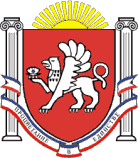 РЕСПУБЛИКА КРЫМ  НИЖНЕГОРСКИЙ РАЙОННОВОГРИГОРЬЕВСКИЙ СЕЛЬСКИЙ СОВЕТ1-я сессия II-го созываРЕШЕНИЕ № 2От 25.09..2019 года                                                                                                                      с.НовогригорьевкаОб избрании (делегировании)  депутата представительного органа Новогригорьевского сельского поселения в представительный орган Нижнегорского муниципального района Республики Крым.В соответствии с  пунктом 1 части 4 статьи 35 Федерального Закона от 06.10.2003 № 131-ФЗ «Об общих принципах организации местного самоуправления в Российской Федерации», пунктом 2 статьи 27 Закона Республики Крым от 21.08.2014 № 54-ЗРК «Об основах местного самоуправления в Республике Крым», Уставом муниципального образования Новогригорьевское сельское поселение Нижнегорского района Республики Крым, Регламентом Новогригорьевского сельского совета Нижнегорского района Республики Крым, утвержденным решением Новогригорьевского сельского  совета 1- созыва от 19.09.2019 №1,  протокола счетной комиссии «О результатах тайного голосования  по избранию (делегированию)  депутата представительного органа Новогригорьевского сельского поселения в представительный орган Нижнегорского муниципального района Республики Крым от 25 сентября 2019 года №5».Новогригорьевский сельский совет РЕШИЛ:    РЕШИЛ:Избрать депутатом представительного органа Новогригорьевского сельского поселения в представительный орган  Нижнегорского  муниципального района Республики Крым Стрелец Владимира Николаевича.2. Разместить данное решение на официальном сайте Новогригорьевского сельского поселения Нижнегорского района Республики Крым http://novogrigor-adm91.ru, а также на информационном  стенде в здании администрации Новогригорьевского сельского поселения по адресу: с.Новогригорьевка, ул.Мичурина,59.3. Настоящее решение вступает в силу с момента подписания.Председатель Новогригорьевского сельского совета – глава администрации Новогригорьевского сельского поселения				Данилин А.М.